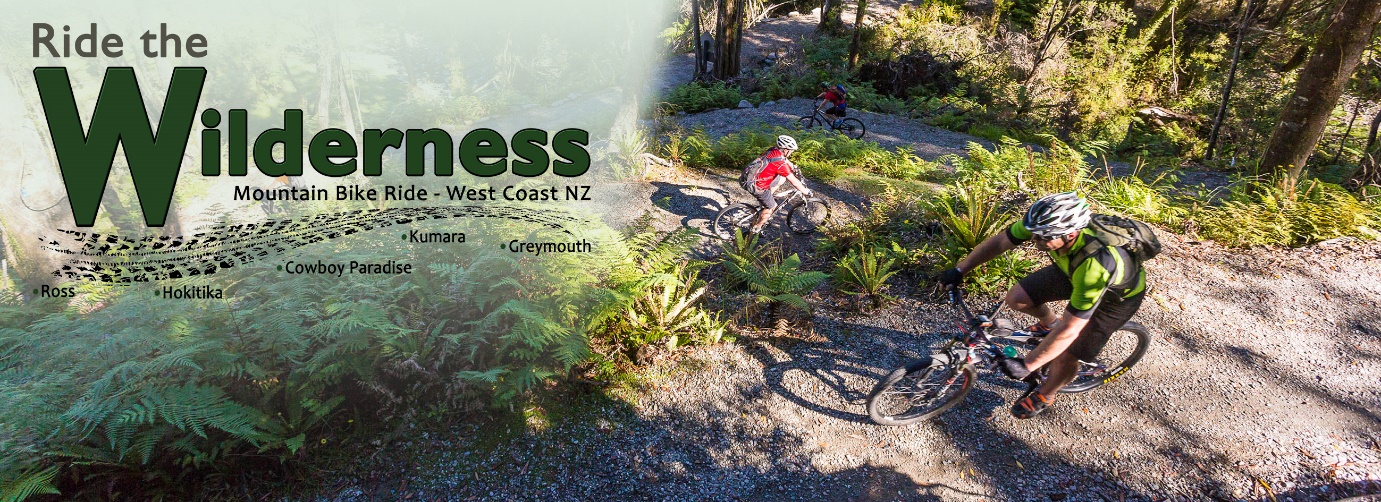 Ride the Wilderness Communications of the eventRide the Wilderness is a race on Saturday 17 November 2018, starting at Ross at 8:00am and traveling through to Greymouth.  The cut off for riders is 4:00pm at Greymouth.On the day, there will be 4 events with the following start times that will see numerous cyclists on the trail heading North in what may be a fast pace.  All riders on the trail will need to be mindful of this event and the location start times and estimated through times of each location.Start times:Ross to Greymouth start 8:00amHokitika to Greymouth start time 9:00amCowboy Paradise to Greymouth start time 10:00amKumara to Greymouth start time 11:00amWe’re anticipating 600+ riders on the day being on the trail and could be upward of 1,000.Key points of note will be that riders will be heading north on the day and to be aware of the event and the likely number of riders coming towards them in these times and destinations.We anticipate all riders to be through the following destinations in the following times:Hokitika by 8:50am – 9:30amCowboy Paradise 10:00am – 11:15amKumara 11:10am – 2:30pmGreymouth cut off is 4:00pmIf you have tours or people looking to ride south, it would pay to wait until the estimated times of riders getting though the various points before starting.If you’re driving out of Cowboy Paradise we ask that this be left until after 11:15am as there will be 3-400 riders coming, up the valley between 9:15 and 11:15am.Race Pack pickups:Race pack pick up will be at Monteith’s Brewery on the Friday 16 November between 3:00pm and 6:00pmPrizegiving:Prizegiving will be at the Regent Theatre Greymouth at 5:00pmFor more information please go to www.ridethewilderness.co.nzThank youJohn MooreRace DirectorRide the WildernessCJM’S Events Limited027 2267769